ПАСПОРТдорожной безопасности муниципального общеобразовательного учреждениядетского сада №106  2015 годОбщие сведенияМуниципальное  дошкольное образовательное учреждение  детский сад №106 Тип ОУ: дошкольное образовательное учреждение Местонахождение ОУ: г. Ярославль, пр. Толбухина, д. 82Фактический адрес ОУ: 150054,  Российская Федерация, Ярославская область, г. Ярославль, пр. Толбухина, д. 82Руководитель ОУ   Михайлова  М.В. , 73-62-74 Старший воспитатель: Бегунова С.В., 73-62-74 Ответственный сотрудник муниципального органа ведущий специалист  отдела дополнительного образования и воспитательной  работы Департамента образования  мэрии  г. Ярославля   Сметанина К.В. , 40-51-18Ответственные от отдела ГИБДД УМВД  России  по г. Ярославлю :  Зам. начальника ОГБДД УМВД по г. Ярославлю  Виноградов О.С.  78-49-00Старший  инспектор по пропаганде ОГИБДД УМВД России  по г. Ярославлю   капитан полиции Артемова Е.В. 78-49-10Ответственные за  мероприятия по профилактике  детского  травматизма в ОУ    Старший воспитатель  Бегунова С.В., 73-62-74 Количество воспитанников   68Наличие уголка по БДД     4  (групповые комнаты)Наличие кабинета  по БДД   __________Наличие автоплощадок по БДД  да ( территория муниципального  дошкольного образовательного учреждения  детский сад №106 )Наличие автобуса в ОУ (школьного) или любого другого, предназначенного для перевозки обучающихся (воспитанников) нетВладелец автобуса  ______________________________________________                                                                                   (ОУ, муниципальное образование и др.)Время работы ОУ : 7.00-19.00 Время прием воспитанников в ОУ  с7.00 до 8.00 Время ухода воспитанников из ОУ  с родителями (или законными представителями): с 17.00  до 19.00Телефоны оперативных служб:101 , 112МЧС102-полиция73-02-02- телефон дежурной  части полиции03- скорая медицинская помощь.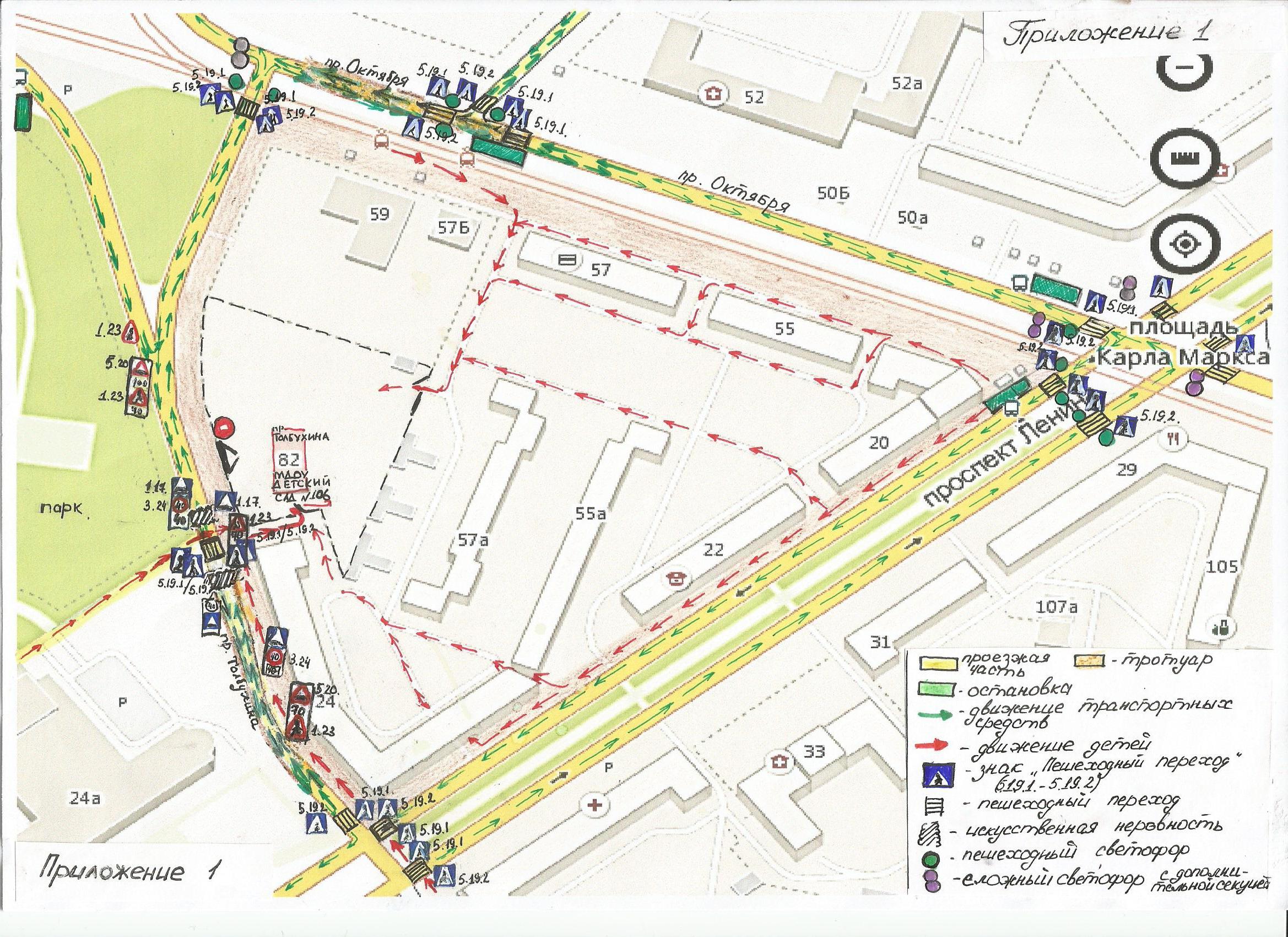 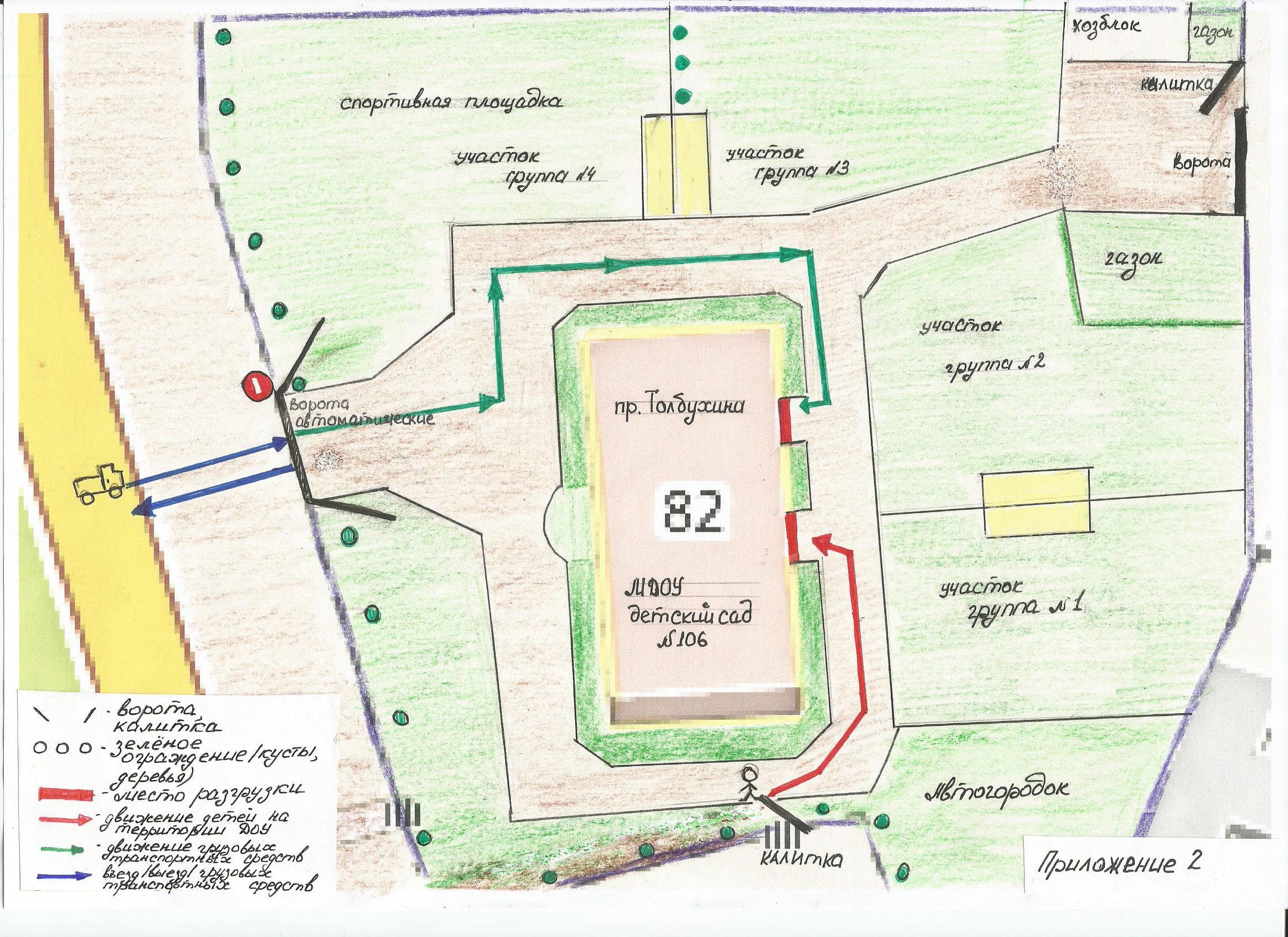 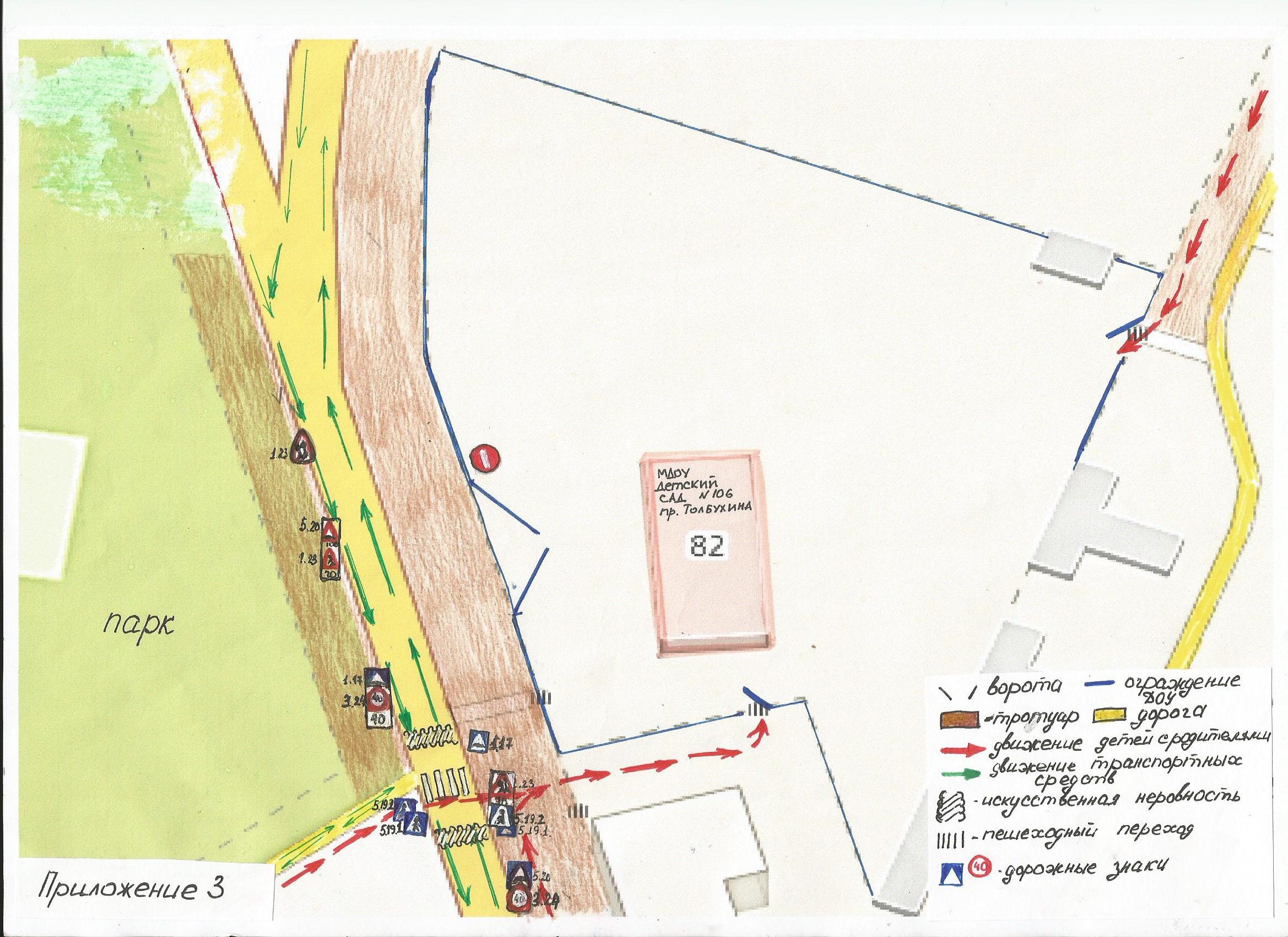 Пояснительная запискак паспорту дорожной безопасности МДОУ детского сада № 106города Ярославля.Паспорт дорожной безопасности муниципального дошкольного образовательного учреждения (далее – Паспорт) предназначен для отображения информации о муниципальном дошкольном образовательном учреждении в детском саду компенсирующего вида №106  (далее – ДОУ) с точки зрения обеспечения безопасности воспитанников, их родителей (или законных представителей) на этапах их перемещения «дом – ДОУ-дом» , для использования педагогическим составом и сотрудниками Госавтоинспекции в работе по разъяснению безопасного передвижения и поведения воспитанников на улично-дорожной сети вблизи ДОУ и на маршруте «Дом- дом», для подготовки мероприятий по предупреждению детского  дорожно-транспортного травматизма.Паспорт ведётся отдельным сотрудником муниципального дошкольного образовательного учреждения совместно с сотрудниками отдела ГИБДД УМВД  России по городу Ярославлю, которые оказывают помощь в разработке Паспорта, а также при внесении необходимых изменений в отдельные разделы Паспорта (схемы, перечни мероприятий по предупреждению ДТП с участием воспитанников). Сотрудники отдела ГИБДД  УМВД  России по городу Ярославлю в рамках консультаций предоставляют образовательным учреждениям предварительно проработанную ( с обозначением пешеходных переходов, дорожных знаков и др.) план-схему района расположения ДОУ. Полученная схема дорабатывается, обозначаются пути движения транспортных средств , воспитанников, их родителей (или законных представителей) В/ИЗ образовательного учреждения, и переносится в Паспорт ответственными сотрудниками дошкольных образовательных учреждений.Оригинал Паспорта хранится в ДОУ, копия – в контрольно-наблюдательном деле в подразделении ГИБДД  УМВД России по городу Ярославлю.Приложение 1.1.1.План-схема района расположения ОУ, пути движения транспортных средств,  воспитанников и родителей (или законных представителей)Приложение 2.1.2. План-схема движения транспортных средств к местам разгрузки/погрузки и рекомендуемые пути передвижения воспитанников их родителей (или законных представителей)  по территории дошкольного образовательного учреждения (разрабатывается в ОУ).Приложение 3.1.3. План-схема организации дорожного движения в непосредственной близости от дошкольного образовательного учреждения с размещением соответствующих технических средств, маршруты движения воспитанников их родителей (или законных представителей)  и расположение парковочных мест.«УТВЕРЖДАЮ»Заведующая  муниципального  дошкольного  образовательного  учреждения детского сада №106_____________________М.В. Михайлова «30 » мая .«СОГЛАСОВАНО»Главный государственный инспекторбезопасности дорожного движениягорода Ярославля___________________А.К.Иереев«СОГЛАСОВАНО» Директор департамента образованиямэрии города Ярославля______________________ А.И. Ченцова 